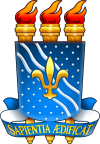 UNIVERSIDADE FEDERAL DA PARAÍBACENTRO DE COMUNICAÇÃO, TURISMO E ARTESPROGRAMA ASSOCIADO DE PÓS-GRADUAÇÃO EM ARTES VISUAIS UFPB/UFPEREQUERIMENTOJoão Pessoa, XX de XXXXXX de XXXX.Eu, XXXXXXXXXXXXXXXXXX, Matrícula XXXXXXXXXXX, venho por meio deste, requerer a emissão do meu diploma de Mestre em Artes Visuais, pelo Programa Associado de Pós Graduação em Artes Visuais UFPB/UFPE, com dissertação aprovada pela banca examinadora em XX de XXXXXXXXX de XXXX, de acordo com documentação anexa. Nesses termos,Peço deferimento.Atenciosamente,____________________________Assinatura